Year 5 Mindfulness – wc 18.05.20I hope you are enjoying your mindfulness activities. This week I thought it would be nice to complete an activity where you got to think about all the things that make you amazing! 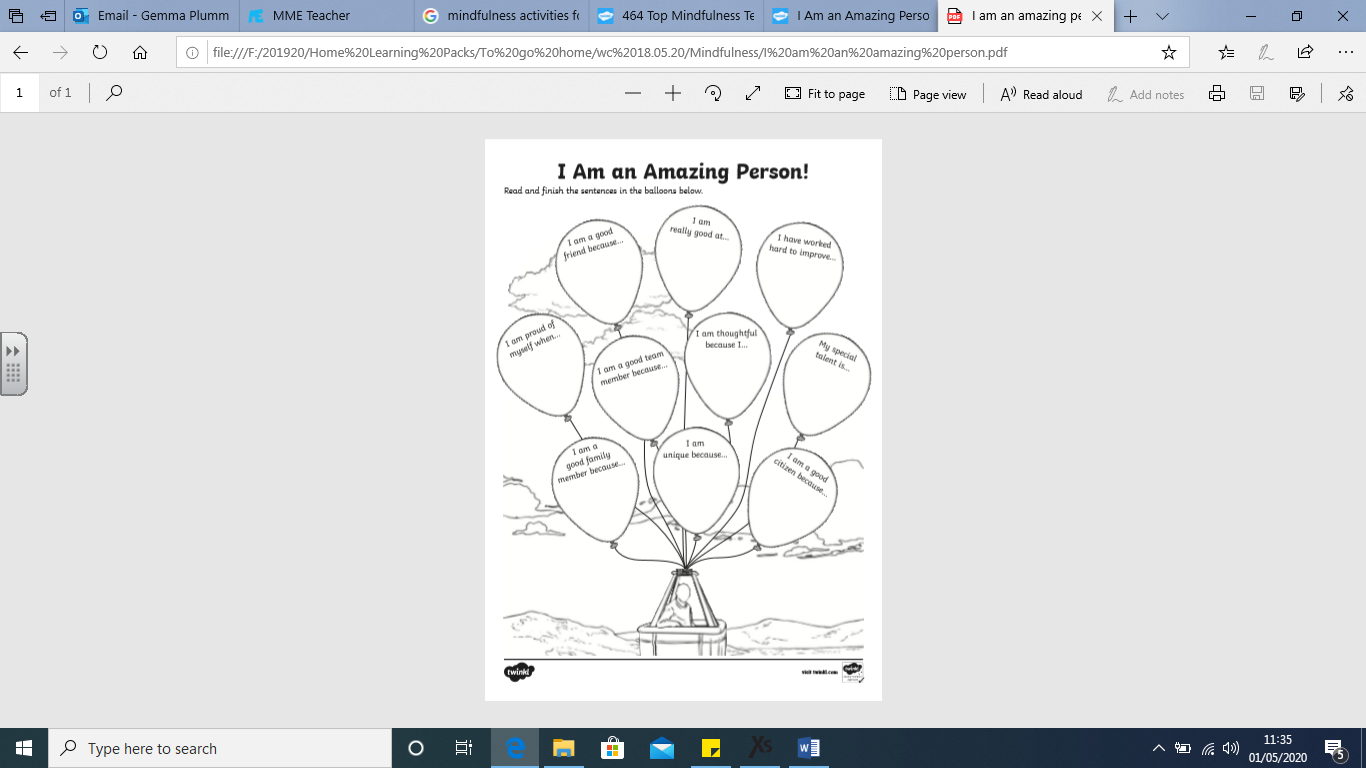 